JOBIN KUZHIKANDATHIL JOYSummaryI’m a cisco certified network associate, Microsoft certified professional and a Red hat certified system administrator with more than 3 years of experience in computer network and system administration and I have bachelor’s degree in electronics and computer hardware and Graduate certificate in information assurance and security.I am a quick learner, highly self-motivated team player, skilled at problem solving and seeking multiple solutions to issues. Well versed with computer hardware and networking methodologies.HighlightsCISCO certified network associateMicrosoft certified professionalRed hat certified computer technicianRed hat certified system administratorTrained in Microsoft system administrationMore than 3 years’ experience as network and system administrator Professional ExperienceSAN GROUP LIMITED, New ZealandNovember 2015 – current, Onsite IT TechnicianNetwork administrationServer administrationSet up networks, servers and computersProviding solutions to both software and hardware requirementsMaintenance of computer hardware and softwareRepairing and replacing of peripheral devicesBasic trouble shooting, back up and archivingSAN COMPUTECH SOLUTIONS, IndiaSeptember 2012 – January 2015, Network and system administratorInstallation configuration and maintenance of LAN/WAN and VPNBack up assistance to wireless networksSecurity remediation of networksNetwork maintenanceProviding software application maintenance on Linux, Windows and VMsParticipate in IT projectsSupport system engineering groupsReport writingG-TEC COMPUTER EDUCATION, IndiaJuly 2011 – August 2012, Faculty for computer hardware and networkingProvided training to students on Windows and Red hat server administrationTeaching students to set up active directory attributesProvided training in designing and set up of LAN/WAN using cisco routers and switchesTeaching students to repair and maintain devices such as desktop, laptop, scanners, printers, modems etc.   Lectured on subjects such as: networking protocols, security concepts and professional ethicsDocumentation and office administrationQualification February 2015 – November 2015	Graduate certificate in information assurance and securityWellington Institute of Technology, New Zealand
2010 – 2011  Certificate in computer hardware and networking 2007 - 2010  Bachelor of Science in electronics and computer hardwareCertifications March         2011	CISCO CERTIFIED NETWORK ASSOCIATEDecember   2010	MICROSOFT CERTIFIED PROFESSIONALNovember   2010      RED HAT CERTIFIED COMPUTER TECHNICIANNovember   2010      RED HAT CERTIFIED SYSTEM ADMINISTRATORTechnical SkillsComputer networking	:   Cisco routing and switching, Security mechanisms Operating Systems	:  Windows VISTA, XP, 7, 8,10,2003,2007,2010,2012                      	:  Mint, Backtrack, Khali, Ubuntu, MAC OS Database		:  SQL ServerOthers			:  MS Office, Wire shark, AvayaInterest and AchievementsInterest	:	Cricket, Reading, Listening to MusicAchievement	:	Participated in different cricket leagues in India and New Zealand Participated in elocution and extempore competitions in school and collage level.  Job Seeker First Name / CV No: 1814838Click to send CV No & get contact details of candidate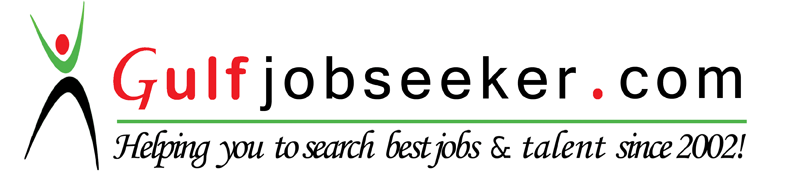 